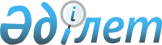 "2013-2015 жылдарға арналған аудандық бюджет туралы" аудандық мәслихаттың 2012 жылғы 20 желтоқсандағы кезекті ХІІ сессиясының N 96 шешіміне өзгерістер енгізу туралы
					
			Күшін жойған
			
			
		
					Қызылорда облысы Сырдария аудандық мәслихатының 2013 жылғы 26 шілдедегі N 156 шешімі. Қызылорда облысының Әділет департаментінде 2013 жылғы 13 тамызда N 4492 тіркелді. Шешімнің қабылдау мерзімінің өтуіне байланысты қолдану тоқтатылды (Қызылорда облысы Сырдария аудандық мәслихатының 2014 жылғы 27 қаңтардағы N 03-11/15 хатымен)      Ескерту. Шешімнің қабылдау мерзімінің өтуіне байланысты қолдану тоқтатылды (Қызылорда облысы Сырдария аудандық мәслихатының 27.01.2014 N 03-11/15 хатымен).      РҚАО ескертпесі:

      Мәтінде авторлық орфография және пунктуация сақталған.

      "Қазақстан Республикасының Бюджет кодексi" Қазақстан Республикасының 2008 жылғы 4 желтоқсандағы Кодексiне және "Қазақстан Республикасындағы жергiлiктi мемлекеттiк басқару және өзiн-өзi басқару туралы" Қазақстан Республикасының 2001 жылғы 23 қаңтардағы Заңының 6-бабының 1-тармағының 1) тармақшасына сәйкес Сырдария аудандық мәслихаты ШЕШТІ:



      1. "2013-2015 жылдарға арналған аудандық бюджет туралы" аудандық мәслихаттың 2012 жылғы 20 желтоқсандағы кезекті ХІІ сессиясының N 96 шешіміне (нормативтік құқықтық актілерді мемлекеттік Тіркеу тізілімінде 2013 жылғы 08 қаңтарда N 4381 болып тіркелген, 2013 жылғы 12 қаңтарда "Тіршілік тынысы" газетінің N 4 жарияланған) мынадай өзгерістер енгізілсін:



      1-тармақтың 1) тармақшасы келесі редакцияда жазылсын:

      "кірістер – 5 007 729 мың теңге, оның ішінде:

      салықтық түсімдер бойынша – 2 171 993 мың теңге;

      салықтық емес түсімдер бойынша – 3 226 мың теңге;

      негізгі капиталды сатудан түсетін түсімдер бойынша – 11 707 мың теңге;

      трансферттер түсімдері бойынша – 2 820 803 мың теңге";

      1–тармақтың 2) тармақшасы келесі редакцияда жазылсын:

      "шығыстар – 6 028 119 мың теңге";

      1–тармақтың 3) тармақшасы келесі редакцияда жазылсын:

      "таза бюджеттік кредит беру – 97 123 мың теңге";

      бюджеттік кредиттер - 109 053 мың теңге;

      бюджеттік кредиттерді өтеу - 11 930 мың теңге";

      1–тармақтың 4) тармақшасы келесі редакцияда жазылсын:

      "қаржы активтерімен жасалатын операциялар бойынша сальдо – 76 613 мың теңге, оның ішінде:

      қаржы активтерін сатып алу – 76 613 мың теңге;

      мемлекеттің қаржы активтерін сатудан түсетін түсімдер – 0";

      1–тармақтың 5) тармақшасы келесі редакцияда жазылсын:

      "бюджет тапшылығы (профициті) – (- 1 194 126) мың теңге";

      1–тармақтың 6) тармақшасы келесі редакцияда жазылсын:

      "бюджет тапшылығын қаржыландыру (профицитін пайдалану) – 1 194 126 мың теңге".



      Аталған шешімнің 1–қосымшасы осы шешімнің 1–қосымшасына сәйкес редакцияда жазылсын.



      2. Осы шешім оның алғаш ресми жарияланған күннен бастап қолданысқа енгізіледі және 2013 жылғы 1 қаңтардан бастап пайда болған қатынастарға таралады.      Аудандық мәслихаттың кезектен

      тыс ХХ сессиясының төрағасы                 Б. Қадыров      Аудандық мәслихаттың хатшысы                 Б. Маншарипов       Сырдария аудандық мәслихаттың

      2013 жылғы 26 шілдедегі

      кезектен тыс ХХ сессиясының N 156 шешіміне

      1-қосымша      Сырдария аудандық мәслихаттың

      2012 жылғы 20 желтоқсандағы

      кезекті ХІІ сессиясының N 96 шешіміне

      1-қосымша        

2013 жылға арналған аудандық бюджет
					© 2012. Қазақстан Республикасы Әділет министрлігінің «Қазақстан Республикасының Заңнама және құқықтық ақпарат институты» ШЖҚ РМК
				СанатыСанатыСанатыСанатыСанатыСанатыСомасы, мың теңге
СыныбыСыныбыСыныбыСыныбыСыныбыКіші сыныбыКіші сыныбыКіші сыныбыКіші сыныбыЕрекшелігіЕрекшелігіЕрекшелігіАтауы
1. КІРІСТЕР 1. КІРІСТЕР 5007729
1Салықтық түсімдерСалықтық түсімдер2171993
01
Табыс салығыТабыс салығы160038
2Жеке табыс салығыЖеке табыс салығы16003801Төлем көзінен салық салынатын табыстардан ұсталатын жеке табыс салығы Төлем көзінен салық салынатын табыстардан ұсталатын жеке табыс салығы 14754502Төлем көзінен салық салынбайтын табыстардан ұсталатын жеке табыс салығы Төлем көзінен салық салынбайтын табыстардан ұсталатын жеке табыс салығы 1249303
Әлеуметтiк салықӘлеуметтiк салық144467
1Әлеуметтік салықӘлеуметтік салық14446701Әлеуметтік салық Әлеуметтік салық 14446704
Меншікке салынатын салықтарМеншікке салынатын салықтар1834267
1Мүлікке салынатын салықтарМүлікке салынатын салықтар180899201Заңды тұлғалардың және жеке кәсіпкерлердің мүлкіне салынатын салықЗаңды тұлғалардың және жеке кәсіпкерлердің мүлкіне салынатын салық180829702Жеке тұлғалардың мүлкіне салынатын салық Жеке тұлғалардың мүлкіне салынатын салық 6953Жер салығыЖер салығы360001Ауыл шаруашылығы мақсатындағы жерлерде жеке тұлғалардан алынатын жер салығыАуыл шаруашылығы мақсатындағы жерлерде жеке тұлғалардан алынатын жер салығы13402Елді мекендер жерлеріне жеке тұлғалардан алынатын жер салығыЕлді мекендер жерлеріне жеке тұлғалардан алынатын жер салығы190603Өнеркәсіп, көлік, байланыс, қорғаныс жеріне және ауыл шаруашылығына арналмаған өзге де жерге салынатын жер салығыӨнеркәсіп, көлік, байланыс, қорғаныс жеріне және ауыл шаруашылығына арналмаған өзге де жерге салынатын жер салығы1605Су қорының жерлеріне салынатын жер салығыСу қорының жерлеріне салынатын жер салығы507Ауыл шаруашылығы мақсатындағы жерлерге заңды тұлғалардан, жеке кәсіпкерлерден, жеке нотариустар мен адвокаттардан алынатын жер салығыАуыл шаруашылығы мақсатындағы жерлерге заңды тұлғалардан, жеке кәсіпкерлерден, жеке нотариустар мен адвокаттардан алынатын жер салығы4708Елді мекендер жерлеріне заңды тұлғалардан, жеке кәсіпкерлерден, жеке нотариустар мен адвокаттардан алынатын жер салығыЕлді мекендер жерлеріне заңды тұлғалардан, жеке кәсіпкерлерден, жеке нотариустар мен адвокаттардан алынатын жер салығы14924Көлік құралдарына салынатын салықКөлік құралдарына салынатын салық2080001Заңды тұлғалардан көлік құралдарына салынатын салықЗаңды тұлғалардан көлік құралдарына салынатын салық252902Жеке тұлғалардан көлік құралдарына салынатын салықЖеке тұлғалардан көлік құралдарына салынатын салық182715Бірыңғай жер салығыБірыңғай жер салығы87501Бірыңғай жер салығыБірыңғай жер салығы87505
Тауарларға, жұмыстарға және қызметтер көрсетуге салынатын iшкi салықтарТауарларға, жұмыстарға және қызметтер көрсетуге салынатын iшкi салықтар29420
2АкциздерАкциздер146496Заңды және жеке тұлғалар бөлшек саудада өткізетін, сондай-ақ өзінің өндірістік мұқтаждарына пайдаланылатын бензин (авиациялықты қоспағанда)Заңды және жеке тұлғалар бөлшек саудада өткізетін, сондай-ақ өзінің өндірістік мұқтаждарына пайдаланылатын бензин (авиациялықты қоспағанда)85097Заңды және жеке тұлғаларға бөлшек саудада өткізетін, сондай-ақ өз өндірістік мұқтаждарына пайдаланылатын дизель отыныЗаңды және жеке тұлғаларға бөлшек саудада өткізетін, сондай-ақ өз өндірістік мұқтаждарына пайдаланылатын дизель отыны6143Табиғи және басқа да ресурстарды пайдаланғаны үшiн түсетiн түсiмдерТабиғи және басқа да ресурстарды пайдаланғаны үшiн түсетiн түсiмдер2416815Жер учаскелерін пайдаланғаны үшін төлемЖер учаскелерін пайдаланғаны үшін төлем241684Кәсiпкерлiк және кәсiби қызметтi жүргiзгенi үшiн алынатын алымдарКәсiпкерлiк және кәсiби қызметтi жүргiзгенi үшiн алынатын алымдар377901Жеке кәсіпкерлерді мемлекеттік тіркегені үшін алынатын алымЖеке кәсіпкерлерді мемлекеттік тіркегені үшін алынатын алым29202Жекелеген қызмет түрлерiмен айналысу құқығы үшiн алынатын лицензиялық алымЖекелеген қызмет түрлерiмен айналысу құқығы үшiн алынатын лицензиялық алым52703Заңды тұлғаларды мемлекеттік тіркегені және филиалдар мен өкілдіктерді есептік тіркегені, сондай-ақ оларды қайта тіркегені үшін алымЗаңды тұлғаларды мемлекеттік тіркегені және филиалдар мен өкілдіктерді есептік тіркегені, сондай-ақ оларды қайта тіркегені үшін алым19205Жылжымалы мүлікті кепілдікке салуды мемлекеттік тіркегені және кеменiң немесе жасалып жатқан кеменiң ипотекасы үшін алынатын алымЖылжымалы мүлікті кепілдікке салуды мемлекеттік тіркегені және кеменiң немесе жасалып жатқан кеменiң ипотекасы үшін алынатын алым2314Көлік құралдарын мемлекеттік тіркегені, сондай-ақ оларды қайта тіркегені үшін алымКөлік құралдарын мемлекеттік тіркегені, сондай-ақ оларды қайта тіркегені үшін алым6318Жылжымайтын мүлікке және олармен мәміле жасау құқығын мемлекеттік тіркегені үшін алынатын алымЖылжымайтын мүлікке және олармен мәміле жасау құқығын мемлекеттік тіркегені үшін алынатын алым266220Сыртқы (көрнекі) жарнаманы аудандық маңызы бар қалалар, ауылдар, кенттер, ауылдық округтер аумақтары арқылы өтетін облыстық маңызы бар жалпыға ортақ пайдаланылатын автомобиль жолдарының бөлiнген белдеуiндегі жарнаманы тұрақты орналастыру объектілерінде орналастырғаны үшін төлемақыны қоспағанда, сыртқы (көрнекi) жарнаманы облыстық маңызы бар жалпыға ортақ пайдаланылатын автомобиль жолдарының бөлiнген белдеуiндегі жарнаманы тұрақты орналастыру объектілерінде орналастырғаны үшiн төлемақыСыртқы (көрнекі) жарнаманы аудандық маңызы бар қалалар, ауылдар, кенттер, ауылдық округтер аумақтары арқылы өтетін облыстық маңызы бар жалпыға ортақ пайдаланылатын автомобиль жолдарының бөлiнген белдеуiндегі жарнаманы тұрақты орналастыру объектілерінде орналастырғаны үшін төлемақыны қоспағанда, сыртқы (көрнекi) жарнаманы облыстық маңызы бар жалпыға ортақ пайдаланылатын автомобиль жолдарының бөлiнген белдеуiндегі жарнаманы тұрақты орналастыру объектілерінде орналастырғаны үшiн төлемақы205Ойын бизнесіне салықОйын бизнесіне салық902Тіркелген салықТіркелген салық907
Басқа да салықтарБасқа да салықтар201Басқа да салықтарБасқа да салықтар2010Жергілікті бюджетке түсетін өзге де салық түсімдеріЖергілікті бюджетке түсетін өзге де салық түсімдері2008
Заңдық мәнді іс-әрекеттерді жасағаны және (немесе) оған уәкілеттігі бар мемлекеттік органдар немесе лауазымды адамдар құжаттар бергені үшін алынатын міндетті төлемдерЗаңдық мәнді іс-әрекеттерді жасағаны және (немесе) оған уәкілеттігі бар мемлекеттік органдар немесе лауазымды адамдар құжаттар бергені үшін алынатын міндетті төлемдер3781
1Мемлекеттік бажМемлекеттік баж378102Мемлекеттік мекемелерге сотқа берілетін талап арыздарынан алынатын мемлекеттік бажды қоспағанда, мемлекеттік баж сотқа берілетін талап арыздардан, ерекше талап ету істері арыздарынан, ерекше жүргізілетін істер бойынша арыздардан (шағымдардан), сот бұйрығын шығару туралы өтініштерден, атқару парағының дубликатын беру туралы шағымдардан, аралық (төрелік) соттардың және шетелдік соттардың шешімдерін мәжбүрлеп орындауға атқару парағын беру туралы шағымдардың, сот актілерінің атқару парағының және өзге де құжаттардың көшірмелерін қайта беру туралы шағымдардан алынадыМемлекеттік мекемелерге сотқа берілетін талап арыздарынан алынатын мемлекеттік бажды қоспағанда, мемлекеттік баж сотқа берілетін талап арыздардан, ерекше талап ету істері арыздарынан, ерекше жүргізілетін істер бойынша арыздардан (шағымдардан), сот бұйрығын шығару туралы өтініштерден, атқару парағының дубликатын беру туралы шағымдардан, аралық (төрелік) соттардың және шетелдік соттардың шешімдерін мәжбүрлеп орындауға атқару парағын беру туралы шағымдардың, сот актілерінің атқару парағының және өзге де құжаттардың көшірмелерін қайта беру туралы шағымдардан алынады244604Азаматтық хал актiлерiн тiркегенi үшiн, сондай-ақ азаматтарға азаматтық хал актiлерiн тiркеу туралы куәлiктердi және азаматтық хал актiлерi жазбаларын өзгертуге, толықтыруға және қалпына келтiруге байланысты куәлiктердi қайтадан бергенi үшiн мемлекеттік бажАзаматтық хал актiлерiн тiркегенi үшiн, сондай-ақ азаматтарға азаматтық хал актiлерiн тiркеу туралы куәлiктердi және азаматтық хал актiлерi жазбаларын өзгертуге, толықтыруға және қалпына келтiруге байланысты куәлiктердi қайтадан бергенi үшiн мемлекеттік баж91208Тұрғылықты жерiн тiркегенi үшiн мемлекеттік бажТұрғылықты жерiн тiркегенi үшiн мемлекеттік баж28809Аңшы куәлігін бергенi және оны жыл сайын тіркегені үшiн мемлекеттік бажАңшы куәлігін бергенi және оны жыл сайын тіркегені үшiн мемлекеттік баж10Жеке және заңды тұлғалардың азаматтық, қызметтік қаруының (аңшылық суық қаруды, белгі беретін қаруды, ұңғысыз атыс қаруын, механикалық шашыратқыштарды, көзден жас ағызатын немесе тітіркендіретін заттар толтырылған аэрозольді және басқа құрылғыларды, үрлемелі қуаты 7,5 Дж-дан аспайтын пневматикалық қаруды қоспағанда және калибрі 4,5 мм-ге дейінгілерін қоспағанда) әрбір бірлігін тіркегені және қайта тіркегені үшін алынатын мемлекеттік бажЖеке және заңды тұлғалардың азаматтық, қызметтік қаруының (аңшылық суық қаруды, белгі беретін қаруды, ұңғысыз атыс қаруын, механикалық шашыратқыштарды, көзден жас ағызатын немесе тітіркендіретін заттар толтырылған аэрозольді және басқа құрылғыларды, үрлемелі қуаты 7,5 Дж-дан аспайтын пневматикалық қаруды қоспағанда және калибрі 4,5 мм-ге дейінгілерін қоспағанда) әрбір бірлігін тіркегені және қайта тіркегені үшін алынатын мемлекеттік баж1712Қаруды және оның оқтарын сақтауға немесе сақтау мен алып жүруге, тасымалдауға, Қазақстан Республикасының аумағына әкелуге және Қазақстан Республикасынан әкетуге рұқсат бергені үшін алынатын мемлекеттік бажҚаруды және оның оқтарын сақтауға немесе сақтау мен алып жүруге, тасымалдауға, Қазақстан Республикасының аумағына әкелуге және Қазақстан Республикасынан әкетуге рұқсат бергені үшін алынатын мемлекеттік баж9521Тракторшы-машинистің куәлігі берілгені үшін алынатын мемлекеттік бажТракторшы-машинистің куәлігі берілгені үшін алынатын мемлекеттік баж232
Салықтық емес түсімдерСалықтық емес түсімдер3226
01
Мемлекеттік меншіктен түсетін кірістерМемлекеттік меншіктен түсетін кірістер157
5Мемлекет меншігіндегі мүлікті жалға беруден түсетін кірістерМемлекет меншігіндегі мүлікті жалға беруден түсетін кірістер15308Аудандық маңызы бар қала, ауыл, кент, ауылдық округ әкімдерінің басқаруындағы мемлекеттік мүлікті жалға беруден түсетін кірістерді қоспағанда ауданның (облыстық маңызы бар қаланың) коммуналдық меншігіндегі мүлікті жалға беруден түсетін кірістерАудандық маңызы бар қала, ауыл, кент, ауылдық округ әкімдерінің басқаруындағы мемлекеттік мүлікті жалға беруден түсетін кірістерді қоспағанда ауданның (облыстық маңызы бар қаланың) коммуналдық меншігіндегі мүлікті жалға беруден түсетін кірістер1537Мемлекеттік бюджеттен берілген кредиттер бойынша сыйақыларМемлекеттік бюджеттен берілген кредиттер бойынша сыйақылар413Жеке тұлғаларға жергілікті бюджеттен берілген бюджеттік кредиттер бойынша сыйақыларЖеке тұлғаларға жергілікті бюджеттен берілген бюджеттік кредиттер бойынша сыйақылар406
Басқа да салықтық емес түсімдерБасқа да салықтық емес түсімдер3069
1Басқа да салықтық емес түсімдерБасқа да салықтық емес түсімдер306909Жергілікті бюджетке түсетін салықтық емес басқа да түсімдерЖергілікті бюджетке түсетін салықтық емес басқа да түсімдер30693
Негізгі капиталды сатудан түсетін түсімдерНегізгі капиталды сатудан түсетін түсімдер11707
03
Жерді және материалдық емес активтерді сатуЖерді және материалдық емес активтерді сату11707
1Жерді сатуЖерді сату391301Жер учаскелерін сатудан түсетін түсімдерЖер учаскелерін сатудан түсетін түсімдер39132Материалдық емес активтерді сату Материалдық емес активтерді сату 779402Жер учаскелерін жалдау құқығын сатқаны үшін төлемЖер учаскелерін жалдау құқығын сатқаны үшін төлем77944
Трансферттер түсіміТрансферттер түсімі2820803
02
Мемлекеттiк басқарудың жоғары тұрған органдарынан түсетiн трансферттерМемлекеттiк басқарудың жоғары тұрған органдарынан түсетiн трансферттер2820803
2Облыстық бюджеттен түсетiн трансферттерОблыстық бюджеттен түсетiн трансферттер282080301Ағымдағы нысаналы трансферттерАғымдағы нысаналы трансферттер71576002Нысаналы даму трансферттеріНысаналы даму трансферттері41221803СубвенцияларСубвенциялар1692825Функционалдық топФункционалдық топФункционалдық топФункционалдық топФункционалдық топФункционалдық топКіші функцияКіші функцияКіші функцияКіші функцияКіші функцияБағдарламалардың әкiмшiсiБағдарламалардың әкiмшiсiБағдарламалардың әкiмшiсiБағдарламалардың әкiмшiсiБағдарламаБағдарламаБағдарламаКіші бағдарламаКіші бағдарламаАтауы
2. ШЫҒЫНДАР6028119
01
Жалпы сипаттағы мемлекеттiк қызметтер484206
1
Мемлекеттiк басқарудың жалпы функцияларын орындайтын өкiлдi, атқарушы және басқа органдар407707
112
Аудан (облыстық маңызы бар қала) мәслихатының аппараты21168
001Аудан (облыстық маңызы бар қала) мәслихатының қызметін қамтамасыз ету жөніндегі қызметтер20033003Мемлекеттік органның күрделі шығыстары1135122
Аудан (облыстық маңызы бар қала) әкімінің аппараты83366
001Аудан (облыстық маңызы бар қала) әкімінің қызметін қамтамасыз ету жөніндегі қызметтер79220002Ақпараттық жүйелер құру2816003Мемлекеттік органның күрделі шығыстары1330123
Қаладағы аудан, аудандық маңызы бар қала, кент, ауыл (село), ауылдық (селолық) округ әкімінің аппараты303173
001Қаладағы аудан, аудандық маңызы бар қаланың, кент, ауыл (село), ауылдық (селолық) округ әкімінің қызметін қамтамасыз ету жөніндегі қызметтер246657011Республикалық бюджеттен берілетін трансферттер есебінен7265015Жергілікті бюджет қаражаты есебінен 239392022Мемлекеттік органның күрделі шығыстары52108015Жергілікті бюджет қаражаты есебінен 52108032Ведомстволық бағыныстағы мемлекеттік мекемелерінің және ұйымдарының күрделі шығыстары44082
Қаржылық қызмет18080
452
Ауданның (облыстық маңызы бар қаланың) қаржы бөлімі18080
001Ауданның (облыстық маңызы бар қаланың) бюджеттің орындау және ауданның (облыстық маңызы бар қаланың) коммуналдық меншігін басқару саласындағы мемлекеттік саясатты іске асыру жөніндегі қызметтер15877003Салық салу мақсатында мүлікті бағалауды жүргізу1186011Коммуналдық меншікке түскен мүлікті есепке алу, сақтау, бағалау және сату10175
Жоспарлау және статистикалық қызмет23476
453Ауданның (облыстық маңызы бар қаланың) экономика және бюджеттік жоспарлау бөлімі23476
001Экономикалық саясатты, мемлекеттік жоспарлау жүйесін қалыптастыру және дамыту және ауданды (облыстық маңызы бар қаланы) басқару саласындағы мемлекеттік саясатты іске асыру жөніндегі қызметтер23377004Мемлекеттік органның күрделі шығыстары999
Жалпы сипаттағы өзге де мемлекеттік қызметтер34943
467Ауданның (облыстық маңызы бар қаланың) құрылыс бөлімі34943
040Мемлекеттік органдардың объектілерін дамыту3494302
Қорғаныс9035
1
Әскери мұқтаждар8281
122
Аудан (облыстық маңызы бар қала) әкімінің аппараты8281
005Жалпыға бірдей әскери міндетті атқару шеңберіндегі іс-шаралар82812
Төтенше жағдайлар жөнiндегi жұмыстарды ұйымдастыру754
122
Аудан (облыстық маңызы бар қала) әкімінің аппараты754
006Аудан (облыстық маңызы бар қала) ауқымындағы төтенше жағдайлардың алдын алу және оларды жою75403
Қоғамдық тәртіп, қауіпсіздік, құқықтық, сот, қылмыстық-атқару қызметі2529
9
Қоғамдық тәртіп және қауіпсіздік саласындағы басқа да қызметтер2529
458
Ауданның (облыстық маңызы бар қаланың) тұрғын үй-коммуналдық шаруашылығы, жолаушылар көлігі және автомобиль жолдары бөлімі2529
021Елдi мекендерде жол жүрісі қауiпсiздiгін қамтамасыз ету252904
Бiлiм беру3025507
1
Мектепке дейінгі тәрбиелеу және оқыту360968
123
Қаладағы аудан, аудандық маңызы бар қала, кент, ауыл (село), ауылдық (селолық) округ әкімінің аппараты51222
004Мектепке дейінгі тәрбие ұйымдарының қызметін қамтамасыз ету51222015Жергілікті бюджет қаражаты есебінен 51222464
Ауданның (облыстық маңызы бар қаланың) білім бөлімі309746
009Мектепке дейінгі тәрбие ұйымдарының қызметін қамтамасыз ету309746011Республикалық бюджеттен берілетін трансферттер есебінен1724015Жергілікті бюджет қаражаты есебінен 3080222
Бастауыш, негізгі орта және жалпы орта білім беру2242510
123
Қаладағы аудан, аудандық маңызы бар қала, кент, ауыл (село), ауылдық (селолық) округ әкімінің аппараты3254
005Ауылдық (селолық) жерлерде балаларды мектепке дейін тегін алып баруды және кері алып келуді ұйымдастыру3254464
Ауданның (облыстық маңызы бар қаланың) білім бөлімі2239256
003Жалпы білім беру2123752011Республикалық бюджеттен берілетін трансферттер есебінен150423015Жергілікті бюджет қаражаты есебінен1973329006Балаларға қосымша білім беру1155049
Білім беру саласындағы өзге де қызметтер422029
464
Ауданның (облыстық маңызы бар қаланың) білім бөлімі314134
001Жергілікті деңгейде білім беру саласындағы мемлекеттік саясатты іске асыру жөніндегі қызметтер23318005Ауданның (облыстық маңызы бар қаланың) мемлекеттік білім беру мекемелер үшін оқулықтар мен оқу-әдiстемелiк кешендерді сатып алу және жеткізу24266007Аудандық (қалалық) ауқымдағы мектеп олимпиадаларын және мектептен тыс іс-шараларды өткiзу1783012Мемлекеттік органның күрделі шығыстары551015Жетім баланы (жетім балаларды) және ата-аналарының қамқорынсыз қалған баланы (балаларды) күтіп-ұстауға асыраушыларына ай сайынғы ақшалай қаражат төлемдері9375011Республикалық бюджеттен берілетін трансферттер есебінен9375020Үйде оқытылатын мүгедек балаларды жабдықпен, бағдарламалық қамтыммен қамтамасыз ету 53503011Республикалық бюджеттен берілетін трансферттер есебінен53503067Ведомстволық бағыныстағы мемлекеттік мекемелерінің және ұйымдарының күрделі шығыстары201338011Республикалық бюджеттен берілетін трансферттер есебінен12291015Жергілікті бюджет қаражаты есебінен189047467
Ауданның (облыстық маңызы бар қаланың) құрылыс бөлімі107895
037Білім беру объектілерін салу және реконструкциялау107895015Жергілікті бюджет қаражаты есебінен 10789506
Әлеуметтiк көмек және әлеуметтiк қамсыздандыру248863
2
Әлеуметтiк көмек205901
451
Ауданның (облыстық маңызы бар қаланың) жұмыспен қамту және әлеуметтік бағдарламалар бөлімі205901
002Еңбекпен қамту бағдарламасы49701011Республикалық бюджеттен берілетін трансферттер есебінен100Қоғамдық жұмыстар49701102Халықты жұмыспен қамту саласында азаматтарды әлеуметтік қорғау жөніндегі қосымша шаралар004Ауылдық жерлерде тұратын денсаулық сақтау, білім беру, әлеуметтік қамтамасыз ету, мәдениет, спорт және ветеринар мамандарына отын сатып алуға Қазақстан Республикасының заңнамасына сәйкес әлеуметтік көмек көрсету16982005Мемлекеттік атаулы әлеуметтік көмек500015Жергілікті бюджет қаражаты есебінен 500006Тұрғын үй көмегі14865007Жергілікті өкілетті органдардың шешімі бойынша мұқтаж азаматтардың жекелеген топтарына әлеуметтік көмек28271028Облыстық бюджеттен берілетін трансферттер есебінен22284029Ауданның (облыстық маңызы бар қаланың) бюджет қаражаты есебінен59870091999 жылдың 26 шілдесінде "Отан", "Даңқ" ордендерімен марапатталған, "Халық Қаһарманы" атағын және республиканың құрметті атақтарын алған азаматтарды әлеуметтік қолдау166010Үйден тәрбиеленіп оқытылатын мүгедек балаларды материалдық қамтамасыз ету1920014Мұқтаж азаматтарға үйде әлеуметтік көмек көрсету31437011Республикалық бюджеттен берілетін трансферттер есебінен 5902015Жергілікті бюджет қаражаты есебінен2553501618 жасқа дейінгі балаларға мемлекеттік жәрдемақылар40430017Мүгедектерді оңалту жеке бағдарламасына сәйкес, мұқтаж мүгедектерді міндетті гигиеналық құралдармен және ымдау тілі мамандарының қызмет көрсетуін, жеке көмекшілерімен қамтамасыз ету216299
Әлеуметтiк көмек және әлеуметтiк қамтамасыз ету салаларындағы өзге де қызметтер42962
451
Ауданның (облыстық маңызы бар қаланың) жұмыспен қамту және әлеуметтік бағдарламалар бөлімі42962
001Жергілікті деңгейде халық үшін әлеуметтік бағдарламаларды жұмыспен қамтуды қамтамасыз етуді іске асыру саласындағы мемлекеттік саясатты іске асыру жөніндегі қызметтер31107011Жәрдемақыларды және басқа да әлеуметтік төлемдерді есептеу, төлеу мен жеткізу бойынша қызметтерге ақы төлеу1466021Мемлекеттік органның күрделі шығыстары1038907
Тұрғын үй-коммуналдық шаруашылық831118
1
Тұрғын үй шаруашылығы19389
123
Қаладағы аудан, аудандық маңызы бар қала, кент, ауыл (село), ауылдық (селолық) округ әкімінің аппараты30
007Аудандық маңызы бар қаланың, кенттің, ауылдың (селоның), ауылдық (селолық) округтің мемлекеттік тұрғын үй қорының сақталуын ұйымдастыру30458
Ауданның (облыстық маңызы бар қаланың) тұрғын үй-коммуналдық шаруашылығы, жолаушылар көлігі және автомобиль жолдары бөлімі6712
031Кондоминиум объектісіне техникалық паспорттар дайындау563041Жұмыспен қамту-2020 жол картасы бойынша қалаларды және ауылдық елді мекендерді дамыту шеңберінде объектілерді жөндеу және абаттандыру6149015Жергілікті бюджет қаражаты есебінен 6149467
Ауданның (облыстық маңызы бар қаланың) құрылыс бөлімі12647
003Мемлекеттік коммуналдық тұрғын үй қорының тұрғын үйін жобалау,салу және (немесе) сатып алу8341015Жергілікті бюджет қаражаты есебінен 8341004Инженерлік коммуникациялық инфрақұрылымды жобалау, дамыту, жайластыру және (немесе) сатып алу4306015Жергілікті бюджет қаражаты есебінен 43062
Коммуналдық шаруашылық524373
458
Ауданның (облыстық маңызы бар қаланың) тұрғын үй-коммуналдық шаруашылығы, жолаушылар көлігі және автомобиль жолдары бөлімі90768
012Сумен жабдықтау және су бөлу жүйесінің қызмет етуі19146028Коммуналдық шаруашылығын дамыту71622015Жергілікті бюджет қаражаты есебінен 71622467
Ауданның (облыстық маңызы бар қаланың) құрылыс бөлімі433605
005Коммуналдық шаруашылығын дамыту6996015Жергілікті бюджет қаражаты есебінен 6996006Сумен жабдықтау және су бұру жүйесін дамыту426609011Республикалық бюджеттен берілетін трансферттер есебiнен 346400015Жергілікті бюджет қаражаты есебінен 802093
Елді мекендерді көркейту287356
123
Қаладағы аудан, аудандық маңызы бар қала, кент, ауыл (село), ауылдық (селолық) округ әкімінің аппараты269393
008Елді мекендерде көшелерді жарықтандыру64656009Елді мекендердің санитариясын қамтамасыз ету14437011Елді мекендерді абаттандыру мен көгалдандыру190300458
Ауданның (облыстық маңызы бар қаланың) тұрғын үй-коммуналдық шаруашылығы, жолаушылар көлігі және автомобиль жолдары бөлімі17963
015Елдi мекендердегі көшелердi жарықтандыру7573018Елдi мекендердi абаттандыру және көгалдандыру1039008
Мәдениет, спорт, туризм және ақпараттық кеңістiк620651
1
Мәдениет саласындағы қызмет164341
123
Қаладағы аудан, аудандық маңызы бар қала, кент, ауыл (село), ауылдық (селолық) округ әкімінің аппараты28441
006Жергілікті деңгейде мәдени-демалыс жұмыстарын қолдау28441455
Ауданның (облыстық маңызы бар қаланың) мәдениет және тілдерді дамыту бөлімі121552
003Мәдени-демалыс жұмысын қолдау121552467
Ауданның (облыстық маңызы бар қаланың) құрылыс бөлімі14348
011Мәдениет объектілерін дамыту14348015Жергілікті бюджет қаражаты есебінен143482
Спорт 270665
465
Ауданның (облыстық маңызы бар қаланың) дене шынықтыру және спорт бөлімі50255
006Аудандық (облыстық маңызы бар қалалық) деңгейде спорттық жарыстар өткiзу10029007Әртүрлi спорт түрлерi бойынша аудан (облыстық маңызы бар қала) құрама командаларының мүшелерiн дайындау және олардың облыстық спорт жарыстарына қатысуы40226467
Ауданның (облыстық маңызы бар қаланың) құрылыс бөлімі220410
008Спорт және туризм объектілерін дамыту220410015Жергілікті бюджет қаражаты есебінен2204103
Ақпараттық кеңiстiк70500
455
Ауданның (облыстық маңызы бар қаланың) мәдениет және тілдерді дамыту бөлімі43521
006Аудандық (қалалық) кiтапханалардың жұмыс iстеуi42437007Мемлекеттік тілді және Қазақстан халықтарының басқа да тілдерін дамыту1084456
Ауданның (облыстық маңызы бар қаланың) ішкі саясат бөлімі26979
002Газеттер мен журналдар арқылы мемлекеттік ақпараттық саясат жүргізу жөніндегі қызметтер14000005Телерадио хабарларын тарату арқылы мемлекеттік ақпараттық саясатты жүргізу жөніндегі қызметтер129799
Мәдениет, спорт, туризм және ақпараттық кеңiстiктi ұйымдастыру жөнiндегi өзге де қызметтер115145
455
Ауданның (облыстық маңызы бар қаланың) мәдениет және тілдерді дамыту бөлімі54293
001Жергілікті деңгейде тілдерді және мәдениетті дамыту саласындағы мемлекеттік саясатты іске асыру жөніндегі қызметтер12657032Ведомстволық бағыныстағы мемлекеттік мекемелерінің және ұйымдарының күрделі шығыстары41636456
Ауданның (облыстық маңызы бар қаланың) ішкі саясат бөлімі28675
001Жергілікті деңгейде ақпарат, мемлекеттілікті нығайту және азаматтардың әлеуметтік сенімділігін қалыптастыру саласында мемлекеттік саясатты іске асыру жөніндегі қызметтер28164006Мемлекеттік органның күрделі шығыстары511465
Ауданның (облыстық маңызы бар қаланың) дене шынықтыру және спорт бөлімі32177
001Жергілікті деңгейде дене шынықтыру және спорт саласындағы мемлекеттік саясатты іске асыру жөніндегі қызметтер18862004Мемлекеттік органның күрделі шығыстары1331510
Ауыл, су, орман, балық шаруашылығы, ерекше қорғалатын табиғи аумақтар, қоршаған ортаны және жануарлар дүниесін қорғау, жер қатынастары140993
1
Ауыл шаруашылығы77842
462
Ауданның (облыстық маңызы бар қаланың) ауыл шаруашылығы бөлімі29933
001Жергілікті деңгейде ауыл шаруашылығы саласындағы мемлекеттік саясатты іске асыру жөніндегі қызметтер16689099Мамандардың әлеуметтік көмек көрсетуі жөніндегі шараларды іске асыру13244011Республикалық бюджеттен берілетін трансферттер есебінен13244467
Ауданның (облыстық маңызы бар қаланың) құрылыс бөлімі28880
010Ауыл шаруашылығы объектілерін дамыту28880473
Ауданның (облыстық маңызы бар қаланың) ветеринария бөлімі19029
001Жергілікті деңгейде ветеринария саласындағы мемлекеттік саясатты іске асыру жөніндегі қызметтер10876003Мемлекеттік органның күрделі шығыстары 145005Мал көмінділерінің (биотермиялық шұңқырлардың) жұмыс істеуін қамтамасыз ету007Қаңғыбас иттер мен мысықтарды аулауды және жоюды ұйымдастыру2000008Алып қойылатын және жойылатын ауру жануарлардың, жануарлардан алынатын өнімдер мен шикізаттың құнын иелеріне өтеу009Жануарлардың энзоотиялық аурулары бойынша ветеринариялық іс-шараларды жүргізу4195010Ауыл шаруашылығы жануарларын бірдейлендіру жөніндегі іс-шараларды жүргізу18136
Жер қатынастары19674
463
Ауданның (облыстық маңызы бар қаланың) жер қатынастары бөлімі19674
001Аудан (облыстық маңызы бар қала) аумағында жер қатынастарын реттеу саласындағы мемлекеттік саясатты іске асыру жөніндегі қызметтер17335004Жердi аймақтарға бөлу жөнiндегi жұмыстарды ұйымдастыру1274007Мемлекеттік органның күрделі шығыстары10659
Ауыл, су, орман, балық шаруашылығы және қоршаған ортаны қорғау мен жер қатынастары саласындағы өзге де қызметтер43477
473
Ауданның (облыстық маңызы бар қаланың) ветеринария бөлімі43477
011Эпизоотияға қарсы іс-шаралар жүргізу43477011Республикалық бюджеттен берілетін трансферттер есебінен4347711
Өнеркәсіп, сәулет, қала құрылысы және құрылыс қызметі41799
2
Сәулет, қала құрылысы және құрылыс қызметі41799
467
Ауданның (облыстық маңызы бар қаланың) құрылыс бөлімі19278
001Жергілікті деңгейде құрылыс саласындағы мемлекеттік саясатты іске асыру жөніндегі қызметтер19278468
Ауданның (облыстық маңызы бар қаланың) сәулет және қала құрылысы бөлімі22521
001Жергілікті деңгейде сәулет және қала құрылысы саласындағы мемлекеттік саясатты іске асыру жөніндегі қызметтер10861003Ауданның қала құрылысы даму аумағын және елді мекендердің бас жоспарлары схемаларын әзірлеу11501004Мемлекеттік органның күрделі шығыстары15912
Көлiк және коммуникация514817
1
Автомобиль көлiгi510617
458
Ауданның (облыстық маңызы бар қаланың) тұрғын үй-коммуналдық шаруашылығы, жолаушылар көлігі және автомобиль жолдары бөлімі510617
022Көлік инфрақұрылымын дамыту38090015Жергілікті бюджет қаражаты есебінен 38090023Автомобиль жолдарының жұмыс істеуін қамтамасыз ету378309045Аудандық маңызы бар автомобиль жолдарын және елді-мекендердің көшелерін күрделі және орташа жөндеу94218011Республикалық бюджеттен берілетін трансферттер есебiнен942189
Көлiк және коммуникациялар саласындағы өзге де қызметтер4200
458
Ауданның (облыстық маңызы бар қаланың) тұрғын үй-коммуналдық шаруашылығы, жолаушылар көлігі және автомобиль жолдары бөлімі4200
024Кентiшiлiк (қалаiшiлiк), қала маңындағы ауданiшiлiк қоғамдық жолаушылар тасымалдарын ұйымдастыру420013
Өзгелер85117
3
Кәсiпкерлiк қызметтi қолдау және бәсекелестікті қорғау11468
469
Ауданның (облыстық маңызы бар қаланың) кәсіпкерлік бөлімі11468
001Жергілікті деңгейде кәсіпкерлік пен өнеркәсіпті дамыту саласындағы мемлекеттік саясатты іске асыру жөніндегі қызметтер10164003Кәсіпкерлік қызметті қолдау13049
Өзгелер73649
123
Қаладағы аудан, аудандық маңызы бар қала, кент, ауыл (село), ауылдық (селолық) округ әкімінің аппараты32992
040"Өңірлерді дамыту" бағдарламасы шеңберінде өңірлердің экономикалық дамуына жәрдемдесу жөніндегі шараларды іске асыру32992011Республикалық бюджеттен берілетін трансферттер есебiнен32992452
Ауданның (облыстық маңызы бар қаланың) қаржы бөлімі25838
012Ауданның (облыстық маңызы бар қаланың) жергілікті атқарушы органының резерві 25838100Ауданның (облыстық маңызы бар қаланың) аумағындағы табиғи және техногендік сипаттағы төтенше жағдайларды жоюға арналған ауданның (облыстық маңызы бар қаланың) жергілікті атқарушы органының төтенше резерві 1300101Шұғыл шығындарға арналған ауданның (облыстық маңызы бар қаланың) жергілікті атқарушы органының резерві6000012102Соттардың шешiмдерi бойынша мiндеттемелердi орындауға арналған ауданның (облыстық маңызы бар қаланың) жергілікті атқарушы органының резерві18538458
Ауданның (облыстық маңызы бар қаланың) тұрғын үй-коммуналдық шаруашылығы, жолаушылар көлігі және автомобиль жолдары бөлімі14819
001Жергілікті деңгейде тұрғын үй - коммуналдық шаруашылығы, жолаушылар көлігі және автомобиль жолдары саласындағы мемлекеттік саясатты іске асыру жөніндегі қызметтер14819015Жергілікті бюджет қаражаты есебінен 1481914Борышқа қызмет көрсету21
1Борышқа қызмет көрсету21
452Ауданның (облыстық маңызы бар қаланың) қаржы бөлімі21
013Жергілікті атқарушы органдардың облыстық бюджеттен қарыздар бойынша сыйақылар мен өзге де төлемдерді төлеу бойынша борышына қызмет көрсету2115
Трансферттер23463
1
Трансферттер23463
452
Ауданның (облыстық маңызы бар қаланың) қаржы бөлімі23463
006Пайдаланылмаған (толық пайдаланылмаған) нысаналы трансферттерді қайтару19368016Мақсатқа сай пайдаланылмаған нысаналы трансферттерді қайтару140024Мемлекеттік органдардың функцияларын мемлекеттік басқарудың төмен тұрған деңгейлерінен жоғарғы деңгейлерге беруге байланысты жоғары тұрған бюджеттерге берілетін ағымдағы нысаналы трансферттер39553. Таза бюджеттік кредиттеу97123
Бюджеттік кредиттер109053
10
Ауыл, су, орман, балық шаруашылығы, ерекше қорғалатын табиғи аумақтар, қоршаған ортаны және жануарлар дүниесін қорғау, жер қатынастары109053
462
Ауданның (облыстық маңызы бар қаланың) ауыл шаруашылығы бөлімі109053
008Ауылдық елді мекендердің әлеуметтік саласының мамандарын әлеуметтік қолдау шараларын іске асыру үшін бюджеттік кредиттер109053013Республикалық бюджеттен берілген кредиттер есебінен1090535
Бюджеттік кредиттерді өтеу11930
01Бюджеттік кредиттерді өтеу119301Мемлекеттік бюджеттен берілген бюджеттік кредиттерді өтеу1193013Жеке тұлғаларға жергілікті бюджеттен берілген бюджеттік кредиттерді өтеу119304. Қаржы активтерімен операциялар бойынша сальдо76613
Қаржы активтерін сатып алу76613
458
Ауданның (облыстық маңызы бар қаланың) тұрғын үй-коммуналдық шаруашылығы, жолаушылар көлігі және автомобиль жолдары бөлімі76613
065Заңды тұлғалардың жарғылық капиталын қалыптастыру немесе ұлғайту76613Мемлекеттің қаржы активтерін сатудан түсетін түсімдер0
5. Бюджет тапшылығы (профициті)-1194126
6. Бюджет тапшылығын қаржыландыру (профицитін пайдалану)1194126
7
Қарыздар түсімі109053
01Мемлекеттік ішкі қарыздар1090532Қарыздар алу келісім - шарттары10905303Ауданның (облыстық маңызы бар қаланың) жергілікті атқарушы органы алатын қарыздар10905316
Қарыздарды өтеу11930
1Қарыздарды өтеу11930452
Ауданның (облыстық маңызы бар қаланың) қаржы бөлімі11930
008Жергілікті атқарушы органның жоғары тұрған бюджет алдындағы борышын өтеу119308
Бюджет қаражаттарының пайдаланылатын қалдықтары1097003
01Бюджет қаражаты қалдықтары10970031Бюджет қаражатының бос қалдықтары109700301Бюджет қаражатының бос қалдықтары1097003